БИЛЕТ «Техник-монтажник электрических подъемников» (4 уровень квалификации)Вопрос № 1Строительная часть лифтов должна соответствовать требованиям:Варианты ответов:- национального кодекса об административной ответственности при выявленных нарушениях в строительной части зданий и сооружений;- национального законодательства в области безопасности зданий и сооружений;- монтажного чертежа.Вопрос № 2Определение координат установки оборудования. Размер шаблона в плане должен соответствовать: Варианты ответов:- наружным размерам (ширине, глубине) кабины;- внутренним размерам (ширине, глубине и высоте) кабины;- наружным размерам (ширине, высоте) кабины.Вопрос № 3На рисунке изображен штангенциркуль с двусторонним расположением губок. Остроконечные губки штангенциркуля применяют: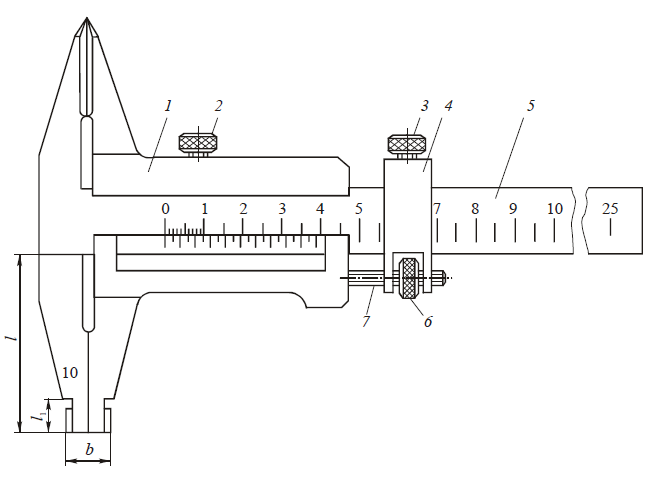 Варианты ответов:- для разметки и измерения внутренних поверхностей цилиндрической формы;- для разметки или измерения наружных размеров в труднодоступных местах;- для разметки и измерения поверхностей, имеющие непараллельные грани;Вопрос № 4Какой сварной шов изображен на рисунке?	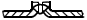 Варианты ответов:- стыковое с отбортовкой кромок;- стыковое без скоса кромок;- тавровое без скоса кромок.Вопрос № 5По окончании сварки поверхности конструкции и швов сварных соединений следует:Варианты ответов:- обработать специальным раствором;- нанести специальное масло для правильного процесса остывания шва;- очистить от шлака.Вопрос № 6При монтаже металлического каркаса шахты допускаются следующие отклонения: Варианты ответов:- отклонение по высоте ± 25 мм;- отклонение от горизонтали поясов каркаса 0,5 мм на 1 м;- отклонение по ширине ± 10 мм;- разность диагоналей ± 10 мм.Вопрос № 7Диэлектрик это:Варианты ответов:- вещество, основным электрическим свойством которого является способность поляризоваться в электрическом поле;- вещество, основным электрическим свойством которого является способность размягчаться в электрическом поле;- вещество, проводящее электрический ток в двух направлениях.Вопрос № 8На рисунке изображен символ, обозначающий: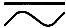 Варианты ответов:- цепь постоянного тока и (или) измерительный элемент, реагирующий на постоянный ток;- цепь переменного тока и (или) измерительный элемент, реагирующий на переменный ток;- цепь постоянного (или) переменного тока и (или) измерительный элемент, реагирующий на постоянный и переменный ток.Вопрос № 9Действия в случаях поражения электрическим током, если нет пульса на сонной артерии:Варианты ответов:- нанести удар по грудине и при его неэффективности приступить к проведению реанимации;- повернуть на живот и приложить холод к голове, затем дать обезболивающие таблетки;- перевести пораженного электрическим током человека в положение сидя, и провести реанимацию.Вопрос № 10Какой элемент гидравлической схемы обозначается ниже приведенным символом?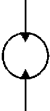 Варианты ответов:- насос, нерегулируемый с нереверсивным потоком;- гидромотор нерегулируемый с реверсивным потоком;- управляемый клапан.